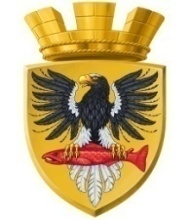 Р О С С И Й С К А Я   Ф Е Д Е Р А Ц И ЯКАМЧАТСКИЙ КРАЙП О С Т А Н О В Л Е Н И ЕАДМИНИСТРАЦИИ ЕЛИЗОВСКОГО ГОРОДСКОГО ПОСЕЛЕНИЯот 21 апреля 2017    				              № 382-п         г. ЕлизовоВ соответствии с положениями части 2 статьи 86 Бюджетного кодекса Российской Федерации, статьи  53 Федерального закона от 06.10.2003
№ 131-ФЗ «Об общих принципах организации местного самоуправления в Российской Федерации», Уставом Елизовского городского поселения, муниципальным нормативным правовым актом от 15.12.2016  № 10-НПА «О бюджете Елизовского городского поселения на 2017 год», принятым Решением Собрания депутатов Елизовского городского поселения от 15.12.2016  №78, в целях укрепления финансовой и исполнительской дисциплины органов администрации ЕГП и их должностных лицПОСТАНОВЛЯЮ:Установить расходные обязательства Елизовского городского поселения, в части реализации подпрограммы 1 «Профилактика правонарушений, преступлений и повышение безопасности дорожного движения в Елизовском городском поселении в 2017 году», муниципальной программы «Профилактика правонарушений, терроризма, экстремизма, наркомании и алкоголизма в Елизовском городском поселении в 2017 году», утвержденной постановлением администрации Елизовского городского поселения от 29.03.2016 года №263-п, в том числе по следующим мероприятиям:1.1	приобретение (модернизация), обслуживание и установка комплекса систем видеонаблюдения на территории Елизовского городского поселения.Установить расходные обязательства Елизовского городского поселения, в части реализации подпрограммы 3 «Профилактика терроризма и экстремизма в Елизовском городском поселении в 2017 году», муниципальной программы «Профилактика правонарушений, терроризма, экстремизма, наркомании и алкоголизма в Елизовском городском поселении в 2017 году», утвержденной постановлением администрации Елизовского городского поселения от 29.03.2016 года №263-п, в том числе по следующим мероприятиям:2.1	изготовление плакатов по антитеррористической тематике и профилактике экстремизма в Елизовском городском поселении;2.2	изготовление печатных памяток для населения по тематике противодействия экстремизму и терроризму, в том числе для распространения в молодежной среде;2.3	материальное стимулирование деятельности народных дружинников;2.4	материально–техническое обеспечение общественной организации правоохранительной направленности (добровольная народная дружина)3.	Определить Управление делами администрации Елизовского городского поселения органом, уполномоченным и ответственным за реализацию расходных обязательств, указанных в пунктах 1,2 настоящего постановления.4.	Установить, что расходные обязательства, возникшие на основании настоящего постановления, исполняются за счет средств бюджета Елизовского городского поселения, в пределах бюджетных ассигнований на соответствующий 2017 финансовый год.6	Контроль за исполнением обязательств, установленных пунктом 1 настоящего постановления, возложить на руководителя Управления делами администрации Елизовского городского поселения.7.	Управлению делами администрации Елизовского городского поселения  опубликовать (обнародовать) настоящее постановление в средствах массовой информации и разместить в информационно-телекоммуникационной сети «Интернет» на официальном сайте администрации Елизовского городского поселения. 8.	Настоящее постановление вступает в силу после его официального опубликования (обнародования) и распространяется на правоотношения возникшие с 01.01.2017.9.	Контроль за исполнением настоящего постановления оставляю за собой.Глава администрации Елизовскогогородского поселения                                                                  Д.Б. Щипицын